แบบแสดงความคิดเห็นต่อ
ร่าง ประกาศคณะกรรมการมาตรฐานการอุดมศึกษา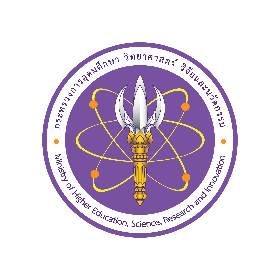 เรื่อง หลักเกณฑ์และวิธีการเทียบโอนหน่วยกิตและผลการเรียนในระดับอุดมศึกษา พ.ศ. ....	กฎกระทรวงมาตรฐานหลักสูตรการศึกษาระดับอุดมศึกษา พ.ศ. 2565 ได้ประกาศในราชกิจจานุเบกษา เมื่อวันที่ 31 มีนาคม 2565  โดยมีผลใช้บังคับเมื่อพ้นกำหนดหนึ่งร้อยแปดสิบวันนับแต่วันประกาศ
ในราชกิจจานุเบกษาเป็นต้นไป (27 กันยายน 2565) โดยกำหนดให้ยกเลิก 	(๑) ประกาศทบวงมหาวิทยาลัย เรื่อง หลักเกณฑ์การเทียบโอนผลการเรียนระดับปริญญา
เข้าสู่การศึกษาในระบบ พ.ศ. ๒๕๔๕ ลงวันที่ ๒๙ กันยายน พ.ศ. ๒๕๔๕	(๒) ประกาศทบวงมหาวิทยาลัย ข้อแนะนำเกี่ยวกับแนวปฏิบัติที่ดีในการเทียบโอนผลการเรียนระดับปริญญา ลงวันที่ ๒๙ กันยายน พ.ศ. ๒๕๔๕	สำนักงานปลัดกระทรวงการอุดมศึกษา วิทยาศาสตร์ วิจัยและนวัตกรรม (สป.อว) จึงได้จัดทำร่างประกาศคณะกรรมการมาตรฐานการอุดมศึกษา เรื่อง หลักเกณฑ์และวิธีการเทียบโอนหน่วยกิตและ
ผลการเรียนในระดับอุดมศึกษา พ.ศ. .... เพื่อแสดงรายละเอียดเกี่ยวกับหลักการเทียบโอนหน่วยกิตและ
ผลการเรียนให้สอดคล้องกับกฎกระทรวงมาตรฐานหลักสูตรระดับอุดมศึกษา พ.ศ. 2565 ดังกล่าว	              ในการนี้ เพื่อให้สอดคล้องกับเจตนารมณ์ของพระราชบัญญัติการอุดมศึกษา พ.ศ. 2562 และพระราชบัญญัติระเบียบบริหารราชการกระทรวงการอุดมศึกษา วิทยาศาสตร์ วิจัยและนวัตกรรม พ.ศ. 2562 สำนักงานปลัดกระทรวงการอุดมศึกษา วิทยาศาสตร์ วิจัยและนวัตกรรมจึงขอความอนุเคราะห์ผู้ที่มีส่วนได้เสียร่วมแสดงความคิดเห็นต่อร่าง ประกาศคณะกรรมการมาตรฐานการอุดมศึกษา เรื่อง หลักเกณฑ์และวิธี
การเทียบโอนหน่วยกิตและผลการเรียนในระดับอุดมศึกษา พ.ศ. .... เพื่อเป็นข้อมูลประกอบการพิจารณาปรับปรุงร่างระเบียบดังกล่าวต่อไป1. ข้อมูลเกี่ยวกับผู้ให้ความคิดเห็น
ประเภทสถาบันอุดมศึกษาประเภทสถาบันอุดมศึกษาที่ท่านสังกัด              สถาบันอุดมศึกษาของรัฐในสังกัด อว.                สถาบันอุดมศึกษานอกสังกัด อว.	               อื่นๆ	  2. ประเด็นและข้อเสนอแนะต่อร่างประกาศคณะกรรมการมาตรฐานการอุดมศึกษา เรื่อง หลักเกณฑ์และวิธีการเทียบโอนหน่วยกิตและผลการเรียนในระดับอุดมศึกษา พ.ศ. ....ข้อ 1 คำนิยามศัพท์  เห็นด้วย	 ไม่เห็นด้วย 	 ข้อเสนอแนะ ............................................................................................................................ข้อ 2 การใช้ผลลัพธ์การเรียนรู้เป็นหลักสำคัญในการเทียบโอน เห็นด้วย	 ไม่เห็นด้วย 	 ข้อเสนอแนะ ............................................................................................................................ข้อ 3 วัตถุประสงค์ของการเทียบโอนหน่วยกิตและผลการเรียน เห็นด้วย	 ไม่เห็นด้วย 	 ข้อเสนอแนะ ............................................................................................................................ข้อ 4 หลักการเทียบโอนหน่วยกิตและผลการเรียน เห็นด้วย	 ไม่เห็นด้วย	 ข้อเสนอแนะ ............................................................................................................................ข้อ 5 หลักเกณฑ์ในการเทียบโอนหน่วยกิต     5.1 การเทียบโอนจากการศึกษาในระบบ เห็นด้วย	 ไม่เห็นด้วย 	 ข้อเสนอแนะ ............................................................................................................................    5.2 การเทียบโอนจากการศึกษานอกระบบและการศึกษาตามอัธยาศัย เห็นด้วย	 ไม่เห็นด้วย 	 ข้อเสนอแนะ ............................................................................................................................ข้อ 6 วิธีการในการเทียบโอนหน่วยกิตและผลการเรียน เห็นด้วย	 ไม่เห็นด้วย 	 ข้อเสนอแนะ ............................................................................................................................ข้อเสนอแนะอื่น ๆ ..............................................................................................................................................................................................................................................................................................................................................................................................................................................................................- โปรดตอบแบบสอบถาม และส่งคืนมายัง กองยกระดับคุณภาพการจัดการศึกษาระดับอุดมศึกษา สำนักงานปลัด กระทรวงการอุดมศึกษา วิทยาศาสตร์ วิจัยและนวัตกรรม ผ่านทางไปรษณีย์ หรือไปรษณีย์อิเล็กทรอนิกส์ (kanjana.w@mhesi.go.th) ภายในวันจันทร์ที่ 4 กรกฎาคม พ.ศ. 2565